HARİTA BİLGİSİ 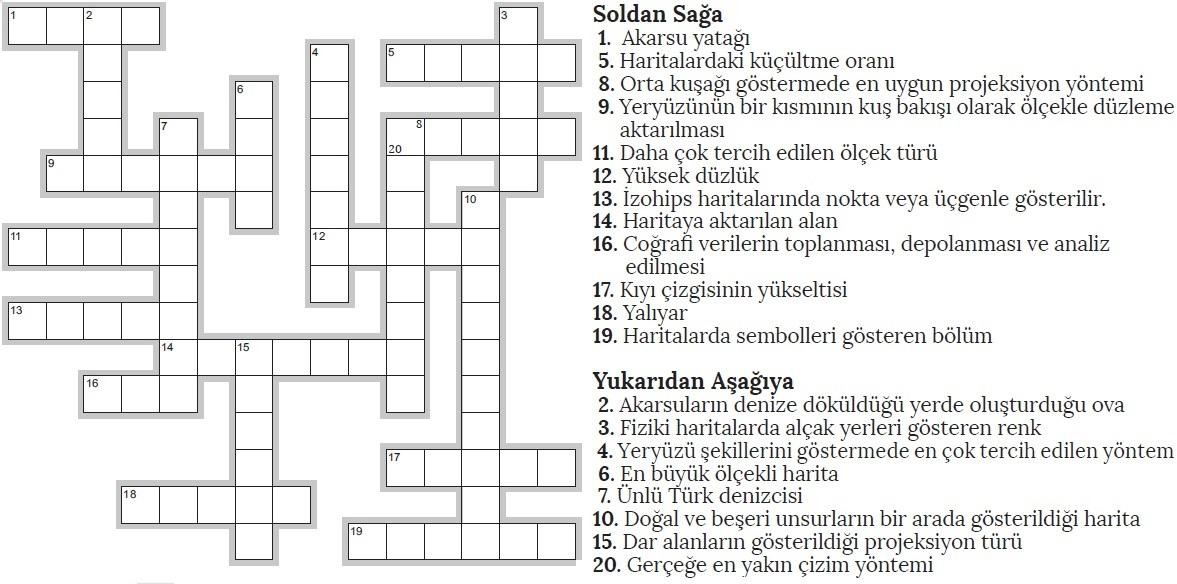 